                  Конкурс  инсценированной сказки         17 марта 2017 года в школе прошел конкурс инсценированной сказки «Моя любимая книга!» среди обучающихся 1-4 классов. Места распределись таким образом.1 место – 3б класс2 место – 4б класс3 место –1а и 3а классы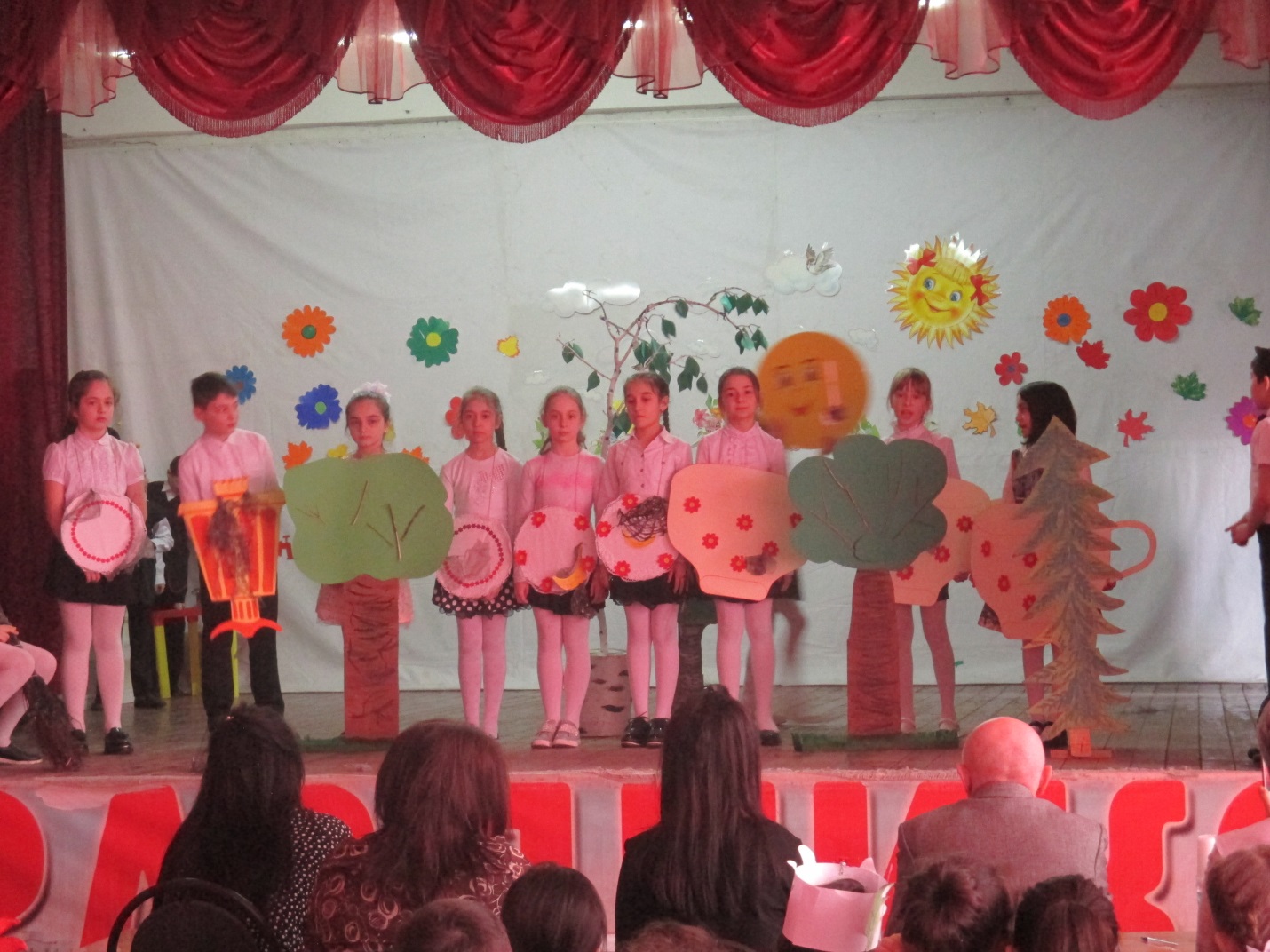 